VocabularyFirst Opium War (1839-1842)Treaty of Nanjing, 1842Other Unequal Treaties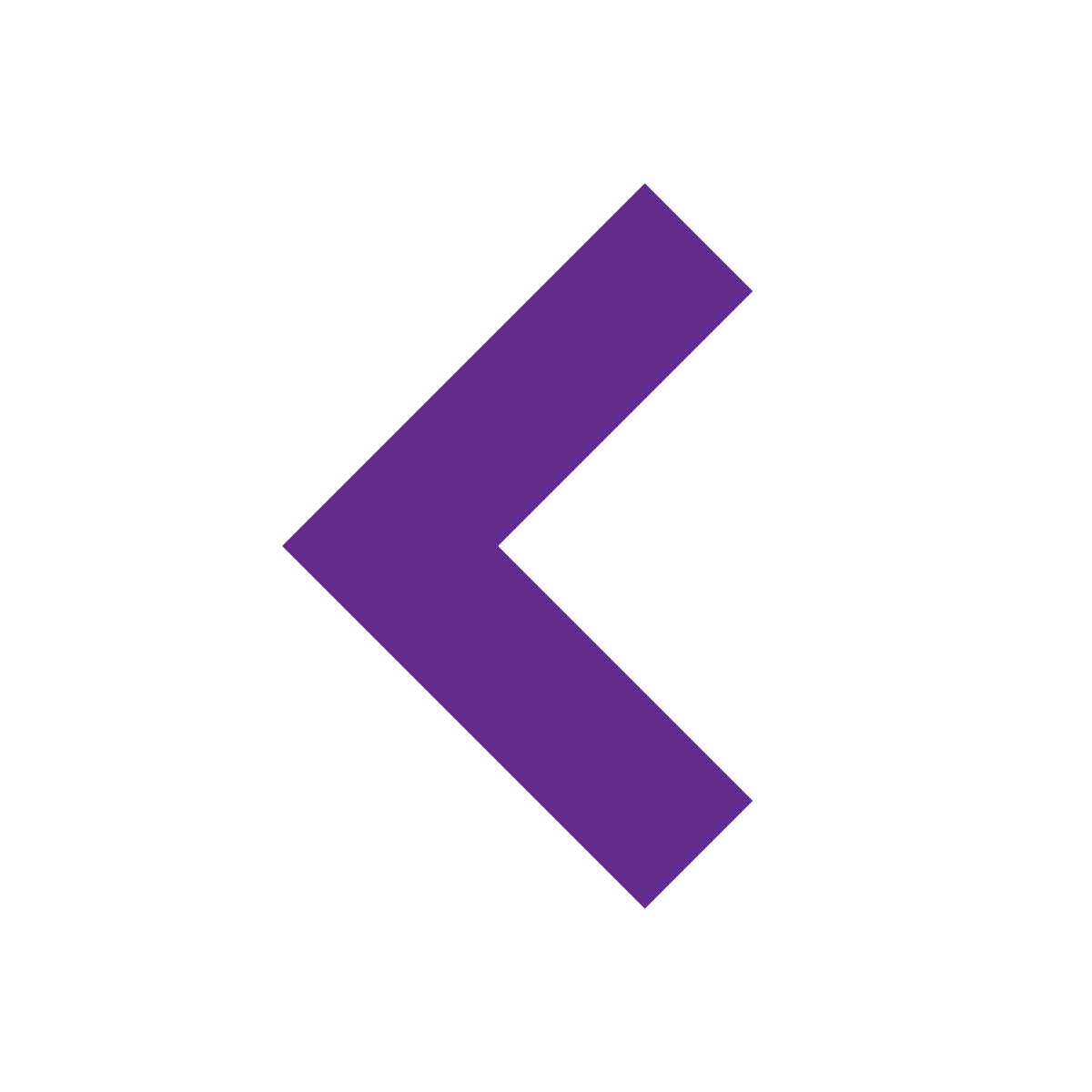 SQ 8. How did Europeans, the Japanese, and the United States gain, consolidate, and maintain power in China?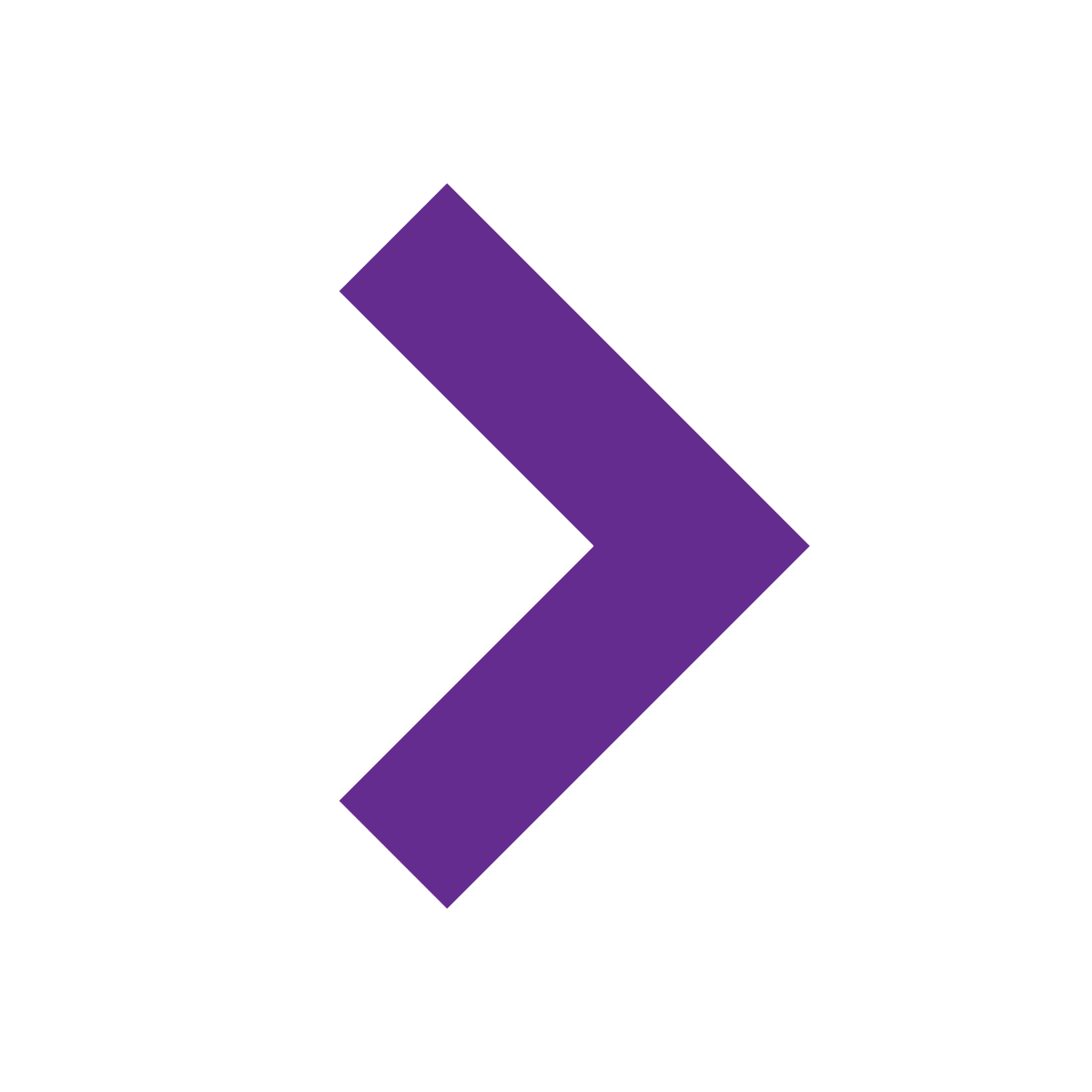 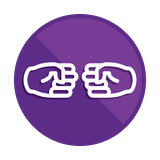 Unit Essential Question(s): How do nations seek power and at what cost? Supporting Question(s): How did Europeans, the Japanese, and the United States gain, consolidate, and maintain power in China?Objective(s): Contextualize imperialism in China.Describe how Europeans and the Japanese gained, consolidated, and maintained power in China.Word/Phrase(part of speech)Definitionaddicta person who depends on something, such as a drug, that is usually harmful and cannot be easily given upaddictivetending to cause one to become addictedartillerylarge weapons used in land battles, such as cannons or rocketsastronomicallyenormously; immenselybarterto trade services or things for other services or things without using moneybribesomething promised or given to a person as a way of getting that person to do a certain thingChinaa country in eastern Asia. China is currently called the People's Republic of China. Beijing is the capital of China.compensationsomething that you get in return for doing somethingconfiscateto take by the power of authorityconcessionsomething given awayconsolidateto join together or combineenormousvery large in size or amount; hugeexploitationthe selfish or unfair using of someone or something for one's own advantageextraterritorialitythe state of being exempt from local lawHong Konga region off the southern coast of China. Hong Kong was once a British colony but was returned to Chinese rule in 1997imperialismthe policy of extending a country or empire's power and influence over another by taking over its land and/or governmentmissionarya person sent to promote a religion in a foreign placemonopolythe control of trade or business by one companymusketa heavy gun with a long barrel. Muskets were carried on the shoulder. They were used over three hundred years ago, before rifles were inventedopiuman addictive drug derived from one variety of poppy, containing various narcotic substances, and producing calm, stupor, sleep, or relief from painOpium Wars(1839-1842; 1856-1860) two wars fought in the mid-19th century between China and the British Empire over the British trade of opium and China’s independencepoint of viewan opinion; a claimpoppya plant with brightly colored flowers that is grown in mild climates and can be used to create the drugs opium and heroinepossessionsomething that is ownedschemea plan or plotsmuggleto bring in or take out in secretsphere of influencea country or an area of a country that another country has the power to affect what happens theretrade imbalancea situation in which one country sells more goods and makes more money in another country than the other country sells and makes in the first countryTreaty of Nanjing(1842) the agreement signed at the end of the first Opium War that was the first of many unequal treaties China was forced to sign in the late 19th and early 20th centuriesunequal treatyan agreement that greatly favors one country over anothervictima person who is hurt or killed by someone or somethingwoolen fabriccloth made of sheep’s woolObjective:How did Europeans, the Japanese, and the United States gain, consolidate, and maintain power in China?Contextualize imperialism in China.Describe how Europeans, the Japanese, and the United States gained, consolidated, and maintained power in China.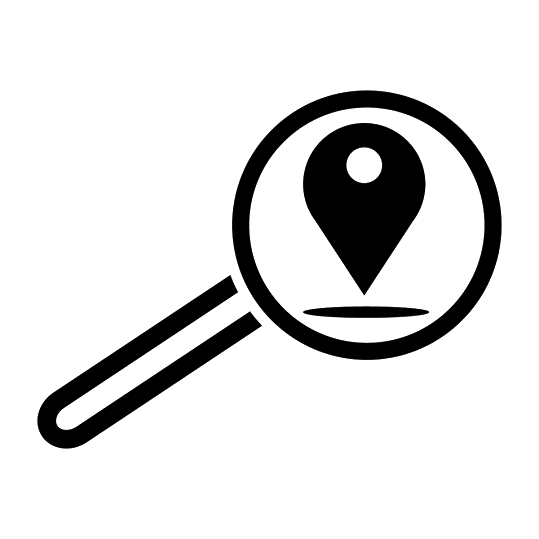 Think Like a GeographerIntroduction➡Directions: Examine the maps below and complete the See-Think-Wonder chart. East Asia, 1789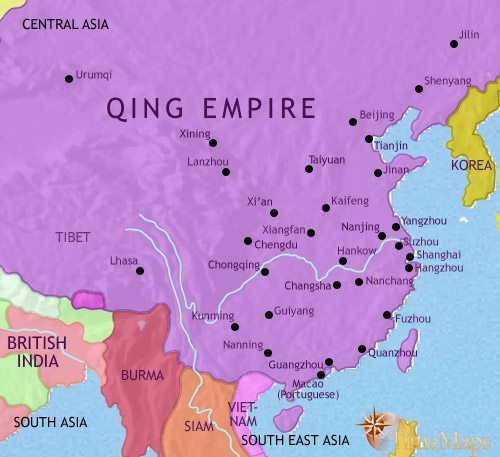 Source: Timemaps.com East Asia, 1837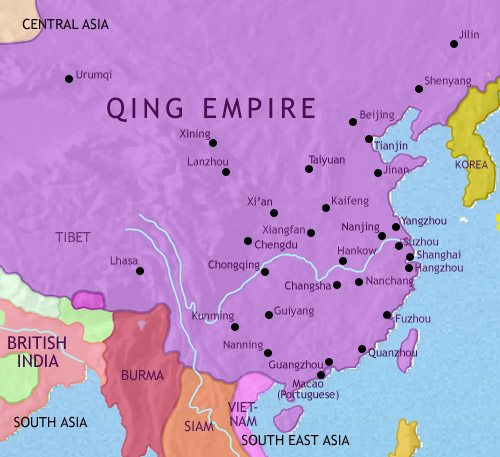 Source: Timemaps.com East Asia, 1871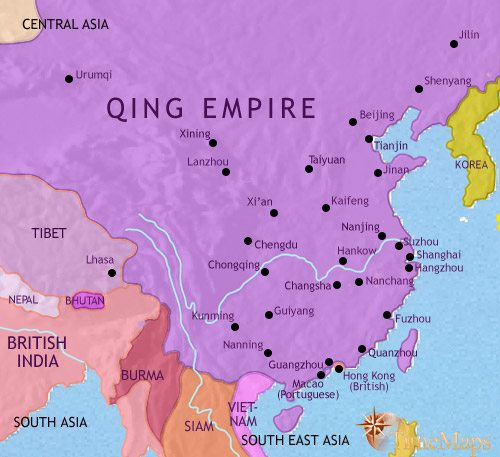 Source: Timemaps.com East Asia, 1914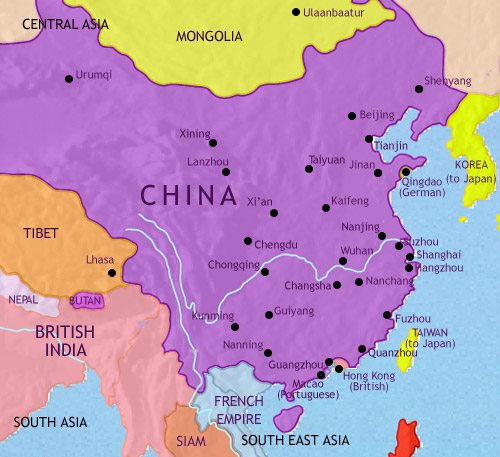 Source: Timemaps.com SeeWhat do you see in the maps?ThinkWhat do you think changed in East Asia from the 17th to 20th centuries?WonderWhat questions do you have about the information in the maps?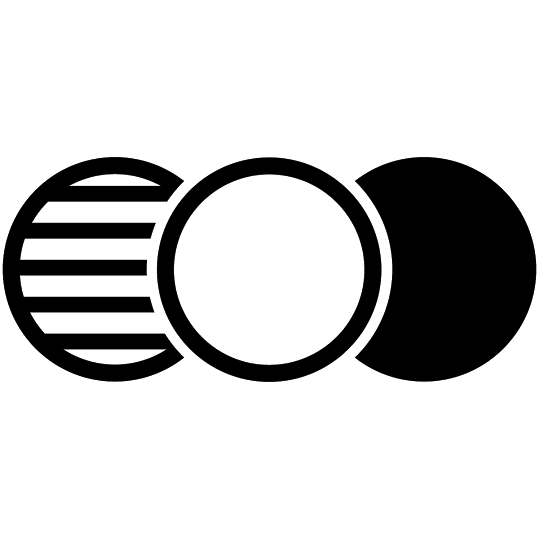 Categorize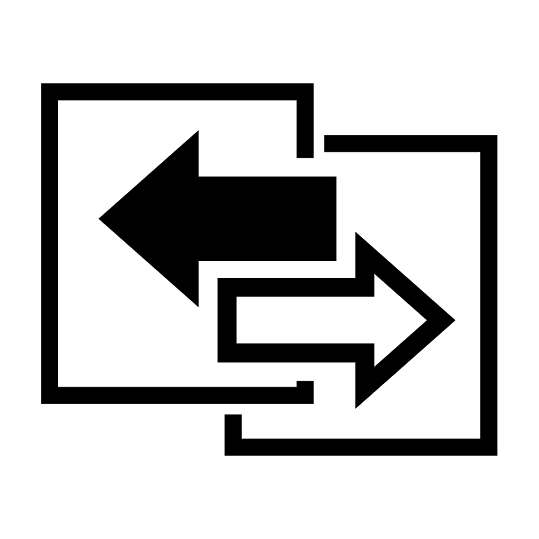 CorroborateDocument Analysis Activity: How did Europeans, the Japanese, and the United States gain, consolidate, and maintain power in China?➡Directions: Examine the videos, images, and text on imperialism in China and annotate as you read by placing a “G” next to examples of methods that the British used to gain power in India, a “C” next to examples of methods they used to consolidate their power, and an “M” next to examples of methods used to maintain power and add information to this graphic organizer. 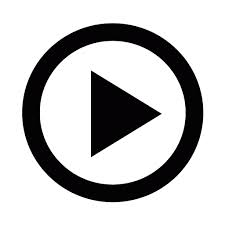 Watch this History Channel Clip about the Opium Wars from Mankind: The Story of All of Us and this clip from from another documentary on the Opium Wars (0:35-7:20) then read the information below. In the 19th century, the British had a trade imbalance with China, meaning that they were buying a lot of Chinese goods, but not selling very much to the Chinese. The main reason for this imbalance was that the British became a nation of tea drinkers and the demand for Chinese tea rose astronomically. It is estimated that the average London worker spent five percent of his or her total household budget on tea.  To prevent a trade imbalance, the British tried to sell more of their own products to China, but there was not much demand for products like heavy woolen fabrics in a country accustomed to either cotton or silk clothing.Though the Qing Emperor declared that his country had no interest in European goods, the British found one product that they could profit from in China: opium. Opium is an addictive drug that comes from the poppy plant and is usually smoked. It is grown in regions of Central Asia that during the 18th, 19th, and part of the 20th century were a part of the British colony of India. The British did all they could to increase the trade. They bribed officials, helped the Chinese work out elaborate smuggling schemes to get the opium into China's interior, and distributed free samples of the drug to innocent victims.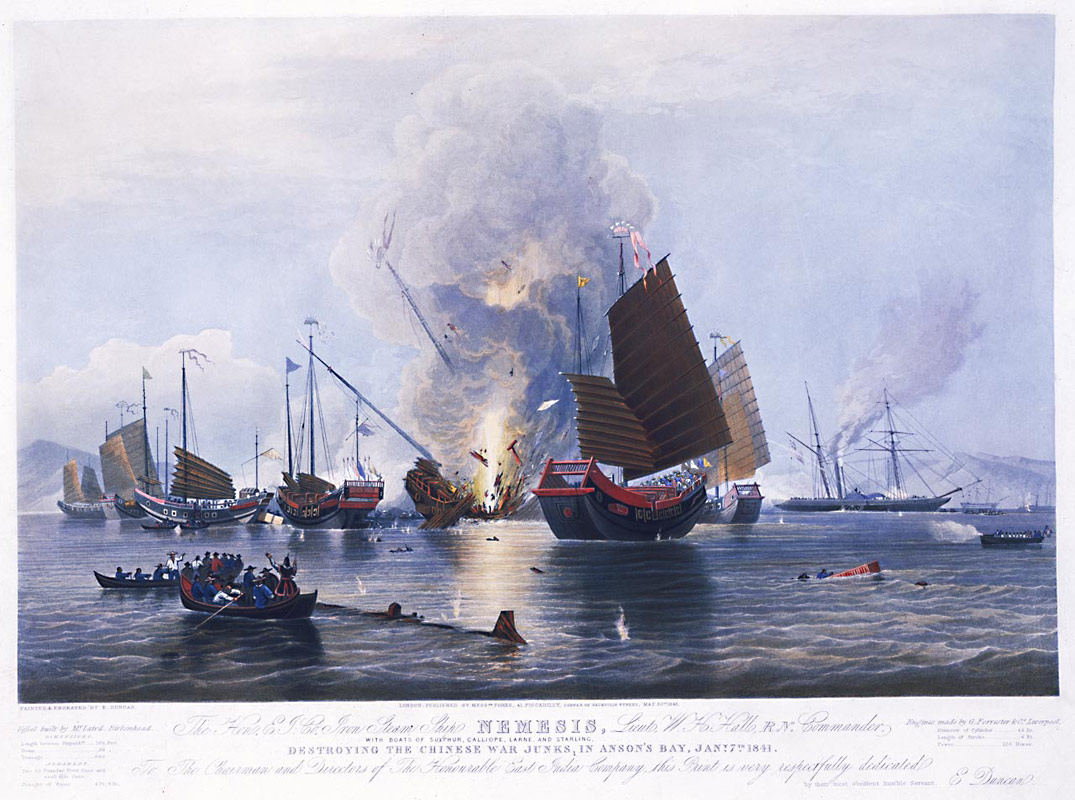 Painting of The East India Company’s iron steam ship Nemesis, commanded by Lieutenant W. H. Hall, with boats from the Sulphur, Calliope, Larneand Starling, destroying the Chinese war junks in Anson’s Bay, on 7 January 1841 during the first Opium War. Image is courtesy of wikimedia commons and is in the public domainThe cost to China was enormous. The drug weakened a large percentage of the population (some estimate that 10 percent of the population regularly used opium by the late nineteenth century), and silver began to flow out of the country to pay for the opium. Many of the economic problems China faced later were either directly or indirectly traced to the opium trade. The government debated whether to legalize the drug through a government monopoly like that on salt, hoping to barter Chinese goods in return for opium. Instead, the Chinese outlawed the drug and in 1838 the emperor decided to send one of his most able officials, Lin Tse-hsu (Lin Zexu, 1785-1850), to Canton (Guangzhou) to do whatever was necessary to end the drug traffic forever.       Lin was able to put his first two proposals into effect easily. Addicts were rounded up, forcibly treated, and domestic drug dealers were harshly punished. His third objective — to confiscate foreign stores and force foreign merchants to sign pledges of good conduct, agreeing never to trade in opium and to be punished by Chinese law if ever found in violation — eventually brought war. Opinion in England was divided: Some British felt morally uneasy about the trade, but they were overruled by those who wanted to increase England's trade with China and teach the Chinese a lesson. Western military weapons, including percussion lock muskets, heavy artillery, and paddlewheel gunboats, were far superior to China's weapons. The result was a disaster for the Chinese. By the summer of 1842 British ships were victorious and were even preparing to shell the old capital, Nanking (Nanjing), in central China. The emperor therefore had no choice but to accept the British demands and sign a peace agreement. This agreement, the first of the "unequal treaties," opened China to the West and marked the beginning of Western exploitation of the nation.1. What is opium? Why was it valuable to the British?The cost to China was enormous. The drug weakened a large percentage of the population (some estimate that 10 percent of the population regularly used opium by the late nineteenth century), and silver began to flow out of the country to pay for the opium. Many of the economic problems China faced later were either directly or indirectly traced to the opium trade. The government debated whether to legalize the drug through a government monopoly like that on salt, hoping to barter Chinese goods in return for opium. Instead, the Chinese outlawed the drug and in 1838 the emperor decided to send one of his most able officials, Lin Tse-hsu (Lin Zexu, 1785-1850), to Canton (Guangzhou) to do whatever was necessary to end the drug traffic forever.       Lin was able to put his first two proposals into effect easily. Addicts were rounded up, forcibly treated, and domestic drug dealers were harshly punished. His third objective — to confiscate foreign stores and force foreign merchants to sign pledges of good conduct, agreeing never to trade in opium and to be punished by Chinese law if ever found in violation — eventually brought war. Opinion in England was divided: Some British felt morally uneasy about the trade, but they were overruled by those who wanted to increase England's trade with China and teach the Chinese a lesson. Western military weapons, including percussion lock muskets, heavy artillery, and paddlewheel gunboats, were far superior to China's weapons. The result was a disaster for the Chinese. By the summer of 1842 British ships were victorious and were even preparing to shell the old capital, Nanking (Nanjing), in central China. The emperor therefore had no choice but to accept the British demands and sign a peace agreement. This agreement, the first of the "unequal treaties," opened China to the West and marked the beginning of Western exploitation of the nation.The cost to China was enormous. The drug weakened a large percentage of the population (some estimate that 10 percent of the population regularly used opium by the late nineteenth century), and silver began to flow out of the country to pay for the opium. Many of the economic problems China faced later were either directly or indirectly traced to the opium trade. The government debated whether to legalize the drug through a government monopoly like that on salt, hoping to barter Chinese goods in return for opium. Instead, the Chinese outlawed the drug and in 1838 the emperor decided to send one of his most able officials, Lin Tse-hsu (Lin Zexu, 1785-1850), to Canton (Guangzhou) to do whatever was necessary to end the drug traffic forever.       Lin was able to put his first two proposals into effect easily. Addicts were rounded up, forcibly treated, and domestic drug dealers were harshly punished. His third objective — to confiscate foreign stores and force foreign merchants to sign pledges of good conduct, agreeing never to trade in opium and to be punished by Chinese law if ever found in violation — eventually brought war. Opinion in England was divided: Some British felt morally uneasy about the trade, but they were overruled by those who wanted to increase England's trade with China and teach the Chinese a lesson. Western military weapons, including percussion lock muskets, heavy artillery, and paddlewheel gunboats, were far superior to China's weapons. The result was a disaster for the Chinese. By the summer of 1842 British ships were victorious and were even preparing to shell the old capital, Nanking (Nanjing), in central China. The emperor therefore had no choice but to accept the British demands and sign a peace agreement. This agreement, the first of the "unequal treaties," opened China to the West and marked the beginning of Western exploitation of the nation.2. How did the Chinese government respond to the British opium trade?The cost to China was enormous. The drug weakened a large percentage of the population (some estimate that 10 percent of the population regularly used opium by the late nineteenth century), and silver began to flow out of the country to pay for the opium. Many of the economic problems China faced later were either directly or indirectly traced to the opium trade. The government debated whether to legalize the drug through a government monopoly like that on salt, hoping to barter Chinese goods in return for opium. Instead, the Chinese outlawed the drug and in 1838 the emperor decided to send one of his most able officials, Lin Tse-hsu (Lin Zexu, 1785-1850), to Canton (Guangzhou) to do whatever was necessary to end the drug traffic forever.       Lin was able to put his first two proposals into effect easily. Addicts were rounded up, forcibly treated, and domestic drug dealers were harshly punished. His third objective — to confiscate foreign stores and force foreign merchants to sign pledges of good conduct, agreeing never to trade in opium and to be punished by Chinese law if ever found in violation — eventually brought war. Opinion in England was divided: Some British felt morally uneasy about the trade, but they were overruled by those who wanted to increase England's trade with China and teach the Chinese a lesson. Western military weapons, including percussion lock muskets, heavy artillery, and paddlewheel gunboats, were far superior to China's weapons. The result was a disaster for the Chinese. By the summer of 1842 British ships were victorious and were even preparing to shell the old capital, Nanking (Nanjing), in central China. The emperor therefore had no choice but to accept the British demands and sign a peace agreement. This agreement, the first of the "unequal treaties," opened China to the West and marked the beginning of Western exploitation of the nation.The cost to China was enormous. The drug weakened a large percentage of the population (some estimate that 10 percent of the population regularly used opium by the late nineteenth century), and silver began to flow out of the country to pay for the opium. Many of the economic problems China faced later were either directly or indirectly traced to the opium trade. The government debated whether to legalize the drug through a government monopoly like that on salt, hoping to barter Chinese goods in return for opium. Instead, the Chinese outlawed the drug and in 1838 the emperor decided to send one of his most able officials, Lin Tse-hsu (Lin Zexu, 1785-1850), to Canton (Guangzhou) to do whatever was necessary to end the drug traffic forever.       Lin was able to put his first two proposals into effect easily. Addicts were rounded up, forcibly treated, and domestic drug dealers were harshly punished. His third objective — to confiscate foreign stores and force foreign merchants to sign pledges of good conduct, agreeing never to trade in opium and to be punished by Chinese law if ever found in violation — eventually brought war. Opinion in England was divided: Some British felt morally uneasy about the trade, but they were overruled by those who wanted to increase England's trade with China and teach the Chinese a lesson. Western military weapons, including percussion lock muskets, heavy artillery, and paddlewheel gunboats, were far superior to China's weapons. The result was a disaster for the Chinese. By the summer of 1842 British ships were victorious and were even preparing to shell the old capital, Nanking (Nanjing), in central China. The emperor therefore had no choice but to accept the British demands and sign a peace agreement. This agreement, the first of the "unequal treaties," opened China to the West and marked the beginning of Western exploitation of the nation.3. Who won the Opium Wars? Why were they victorious?The cost to China was enormous. The drug weakened a large percentage of the population (some estimate that 10 percent of the population regularly used opium by the late nineteenth century), and silver began to flow out of the country to pay for the opium. Many of the economic problems China faced later were either directly or indirectly traced to the opium trade. The government debated whether to legalize the drug through a government monopoly like that on salt, hoping to barter Chinese goods in return for opium. Instead, the Chinese outlawed the drug and in 1838 the emperor decided to send one of his most able officials, Lin Tse-hsu (Lin Zexu, 1785-1850), to Canton (Guangzhou) to do whatever was necessary to end the drug traffic forever.       Lin was able to put his first two proposals into effect easily. Addicts were rounded up, forcibly treated, and domestic drug dealers were harshly punished. His third objective — to confiscate foreign stores and force foreign merchants to sign pledges of good conduct, agreeing never to trade in opium and to be punished by Chinese law if ever found in violation — eventually brought war. Opinion in England was divided: Some British felt morally uneasy about the trade, but they were overruled by those who wanted to increase England's trade with China and teach the Chinese a lesson. Western military weapons, including percussion lock muskets, heavy artillery, and paddlewheel gunboats, were far superior to China's weapons. The result was a disaster for the Chinese. By the summer of 1842 British ships were victorious and were even preparing to shell the old capital, Nanking (Nanjing), in central China. The emperor therefore had no choice but to accept the British demands and sign a peace agreement. This agreement, the first of the "unequal treaties," opened China to the West and marked the beginning of Western exploitation of the nation.4. Identify three ways the British benefited from the Treaty of Nanjing.5. What is extraterritoriality? 6. What is a “sphere of influence”?Between 1842 and 1933, the Chinese were defeated in a number of wars with European powers, the United States, and Japan. Each conflict ended with treaties which included concessions similar to the Nanjing Treaty. They resulted in more Chinese ports open for trade, territory given to the winners of the war, and the right of extraterritoriality for the citizens of more nations. Most of these countries were given spheres of influence in Chinese cities in which to trade. 7. If you were a European, American, or Japanese merchant, what might your point of view be concerning the unequal treaties with China?Between 1842 and 1933, the Chinese were defeated in a number of wars with European powers, the United States, and Japan. Each conflict ended with treaties which included concessions similar to the Nanjing Treaty. They resulted in more Chinese ports open for trade, territory given to the winners of the war, and the right of extraterritoriality for the citizens of more nations. Most of these countries were given spheres of influence in Chinese cities in which to trade. Between 1842 and 1933, the Chinese were defeated in a number of wars with European powers, the United States, and Japan. Each conflict ended with treaties which included concessions similar to the Nanjing Treaty. They resulted in more Chinese ports open for trade, territory given to the winners of the war, and the right of extraterritoriality for the citizens of more nations. Most of these countries were given spheres of influence in Chinese cities in which to trade. 8. If you were a Chinese person, what might your point of view be concerning the unequal treaties and the Chinese government that signed them?Between 1842 and 1933, the Chinese were defeated in a number of wars with European powers, the United States, and Japan. Each conflict ended with treaties which included concessions similar to the Nanjing Treaty. They resulted in more Chinese ports open for trade, territory given to the winners of the war, and the right of extraterritoriality for the citizens of more nations. Most of these countries were given spheres of influence in Chinese cities in which to trade. FASQ 8. How did Europeans, the Japanese, and the United States gain, consolidate, and maintain power in China?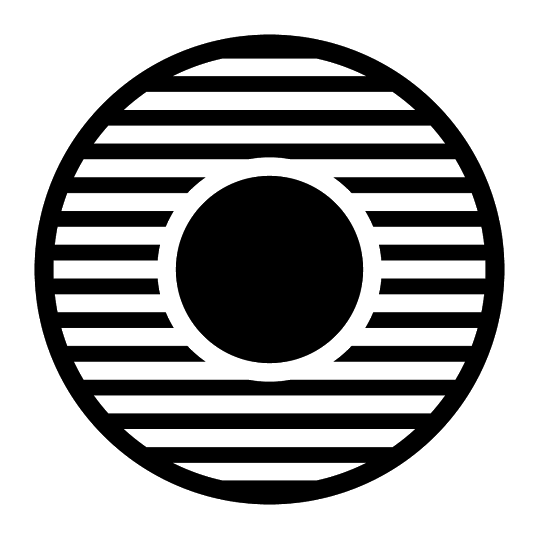 ContextualizeCorroborate➡Directions: Respond to the questions below to contextualize European and Japanese imperialism in China and complete this graphic organizer..Event:  European and Japanese Imperialism in China